    Základní škola a mateřská škola Újezd, příspěvková organizace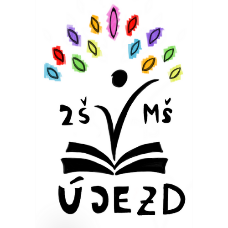 Újezd 116, 783 96 Újezd 	      +420 608 984 983		    www.zsujezd.eu     	  reditelka116@gmail.comZápis z jednání školské radyVe čtvrtek 1.12.2022 proběhlo první setkání zástupců školské rady ve složení 6 členů, a to: zástupců obce: paní místostarostky Jitky Mátlové, pana místostarosty Jaroslava Šínazástupců pedagogické rady: paní zástupkyně Nikoly Lušovské a paní zástupkyně Klaudie Kilkovské zástupců rodičů: paní Gabriely Zatloukalové a pana Iva DoubravyNa programu jednání bylo: 1. Zvolení předsedy školské rady2. Schválení školního řádu3. Schválení výroční zprávyRada zasedla k jednání v 15 hodin v učebně 8. Třídy v plném počtu.Všechny body programu byly probrány, předsedkyní byla zvolena zástupkyně rodičů paní Gabriela Zatloukalová.Ve školním řádu byly připomínkovány a následně sjednoceny body týkající se zápisů sdělení informací rodičům, a to prostřednictvím papírových žákovských knížek u nižších ročníků a prostřednictvím elektronických knížek (systém Škola online) u starších ročníků. V souvislosti s pandemickými událostmi se rada usnesla eliminovat v řádu pojem onemocnění covid -19 a nahradit jej obecným označením mimořádná opatření dle vládních nařízeníByla připomínkována i formulace přítomnosti cizích osob při výuce distančního studia. Jako pomoc při distančním studiu mohou být při online výuce přítomni vždy osoby, jež jsou zodpovědné za žáka.Školní řád byl po těchto změnách všemi účastníky schválen.V připomínkách k výroční zprávě zazněly dotazy týkající se četnosti udělování ředitelských pochval, jež jsou při přijímacích zkouškách na některých školách hodnoceny počtem bodů navíc.  Ze strany nedávno změněného vedení školy je tendence k většímu udílení pochval od začátku. Učitelé zde nebyli zvyklí pochvaly udělovat. K názoru členů rady bude přihlédnuto.A pedagogický sbor bude k udílení pochval ještě více nabádán.V další výroční zprávě už by měla být evidence úspěšnosti přijetí žáků na střední školy. Tato informace doposud chyběla.Na jednání ŠR zazněly návrhy na pořádání besed pro rodiče. Besedy by se měly týkat  nejčastější problematiky dnešních dětí, a to mobilních telefonů, tlaku dnešní doby na psychiku, nároky na děti, jak všem těmto problémům přinášeným vývojem dnešní doby předcházet, eventuálně jak je řešit. Od září 2022 začala také spolupráce s místními seniory. Spolupráce je hodnocena pozitivně jak seniory, tak rodiči a dětmi. Nadále se bude prohlubovat a je začleněna a naplánována i v nových šablonách OP JAK, do nichž se škola od prosince zapojuje.Zástupci obce a rodičů zmínili větší potřebu prezentace školy.Velkou výzvou pro školu je další možná forma prezentace. Pan místostarosta Šín nabídl škole možnost prezentace ve Zpravodaji obce, kde by škole byl vyhrazen „časopis v časopise“ a žáci by do něj mohli přispívat pod vedením vyučujících své články, postřehy, fotografie, obrázky. Čímž by se vytvořil i větší a hlubší vztah žáků k dění v obci. Žáci budou vyzváni, aby se zapojili do soutěže o název a logo svého časopisu. První výtisk by mohl být, pokud vše dobře dopadne, v únorovém vydání Zpravodaje obce Újezd u Uničova.V neposlední řadě se řešily otázky spojené s jídelnou, s přihlašováním přes systém strava.cz a s platbami, respektive s nedoplatky. Celá situace se postupně napravuje, nedoplatky se srovnávají, zodpovědnost za odhlašování stravy se ponechává. V jídelně proběhla i finanční kontrola a pod vedením nové paní vedoucí se vše dostává do ideálního stavu. Paní vedoucí s každým, kdo za ní přijde, postupně prochází jeho platby a informuje o počtech odebraných obědů. Termíny odhlašování stravy nadále platí, strava musí být odhlášena do 14 hodin předchozího dne, aby v jídelně mohli být nastaveny počty jídel na následující den. Od ledna se opět dostaneme na možnost výběru ze dvou jídel.Příští zasedání školské rady bude sezváno předsedou během února, datum bude stanoveno/navrženo dle potřeby jednotlivých zástupců.Den setkávání se mění vzhledem k potřebám a povinnostem členů rady na úterý.